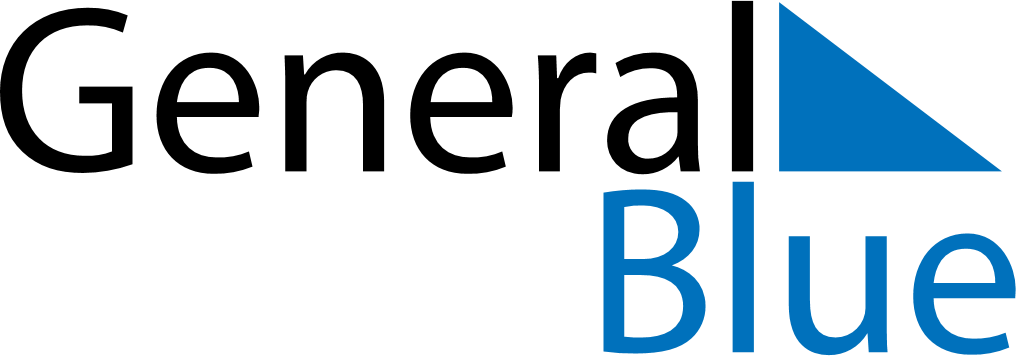 June 2028June 2028June 2028Svalbard and Jan MayenSvalbard and Jan MayenMondayTuesdayWednesdayThursdayFridaySaturdaySunday1234Pentecost567891011Whit Monday1213141516171819202122232425Midsummar Eve2627282930